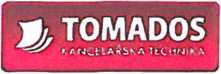 DODATEK KE SMLOUVĚ O NÁJMU A POSKYTOVÁNÍ SLUŽEB č.1Číslo smlouvy: 31/2013II. DODAVATELTOMADOS s.r.o.Sídlo: Vítkova 189/17, Praha 8 DIČ/IČ: CZ48040932 / 48040932Vedená u Městského soudu v Praze, spisová značka C15679 Bankovní spojeni: 180801111/0300, Komerční banka IBAN: CZ5801000000000180801111Odpovědná osoba: xxxxxxxxx, jednatelKontaktní osoba: xxxxxxxxxx Email: xxxxxxxxxxxxxxxxxxxxxx Tel: xxxxxxxxxxxxxxxIII. PŘEDMĚTTimto dodatkem dodavatel a odběratel upravuje smlouvu o nájmu a poskytováni služeb v rozsahu a za podmínek stanovených v tomto dodatku. Ostatní ustanoveni platí dle smlouvy o nájmu a poskytování služeb č. 31/2013IV. ZMĚNA CENY PRONÁJMU ZAŘÍZENÍCena za pronájem multifunkčniho zařízeni Konica Minolta bizhub C360 se mění z xxxxxxx Kč na xxxxxxx Kč bez DPH měsíčnéV. DODÁNÍ DALŠÍHO MULTIFUNKČNÍHO ZAŘÍZENÍDodatek smlouvy podán v Praze dne 24.2.2016Za odběratele							Za dodavateleOznačeniPopisPlatba (měsíčně)Cena za kopH/výtiskDC220Develop Ineo C220, v.č. A0ED023105572xxxxxxx Kč bez DPHčernobílexxxxxx Kč bez DPHDF-617Automatický podavač dokumentůxxxxxxx Kč bez DPHbarevněxxxxxx Kč bez DPHdoba pronájmuneurčitá